【八年级下数学】一次函数-点运动求面积的简单问题写在最前面关于一次函数动点面积求解析式问题。主要考察学生分类思想，读图识图能力。解答此类题目的关键是，要知道点是如何运动的；点在一定时间内形成的函数解析式是否不变；运动到什么时间段函数发生变化；注意自变量（一般是t的取值范围）。第一题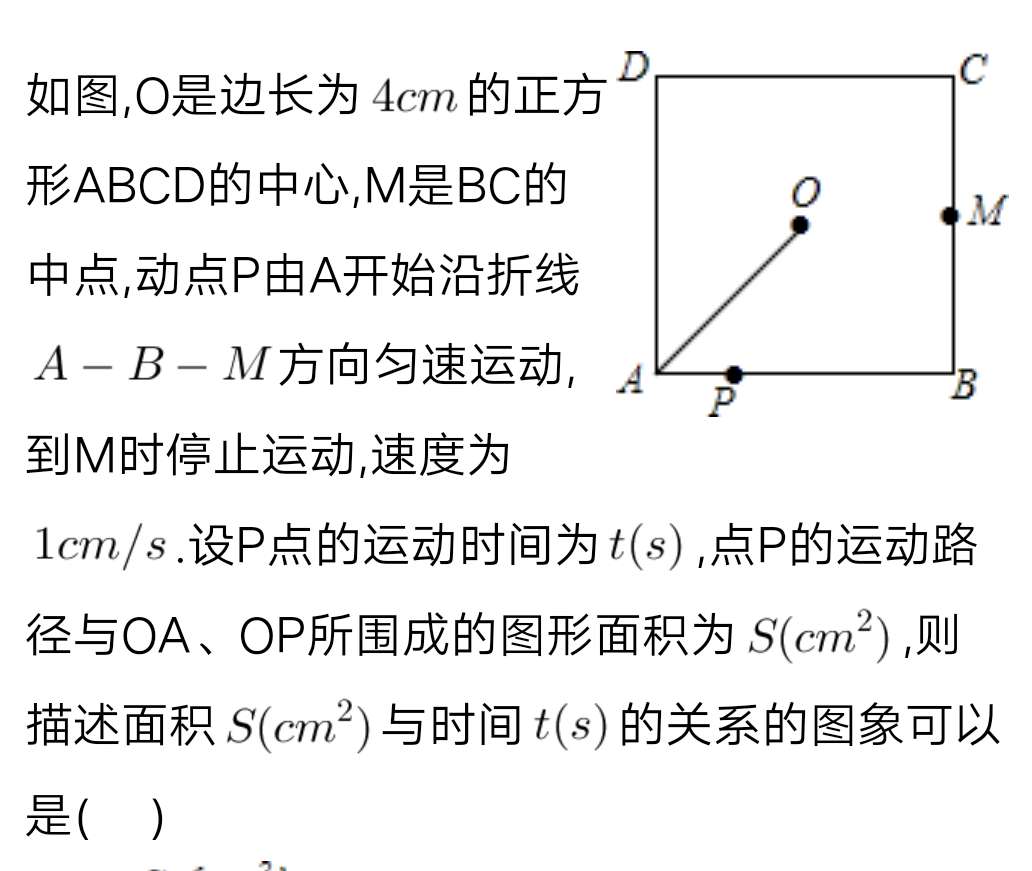 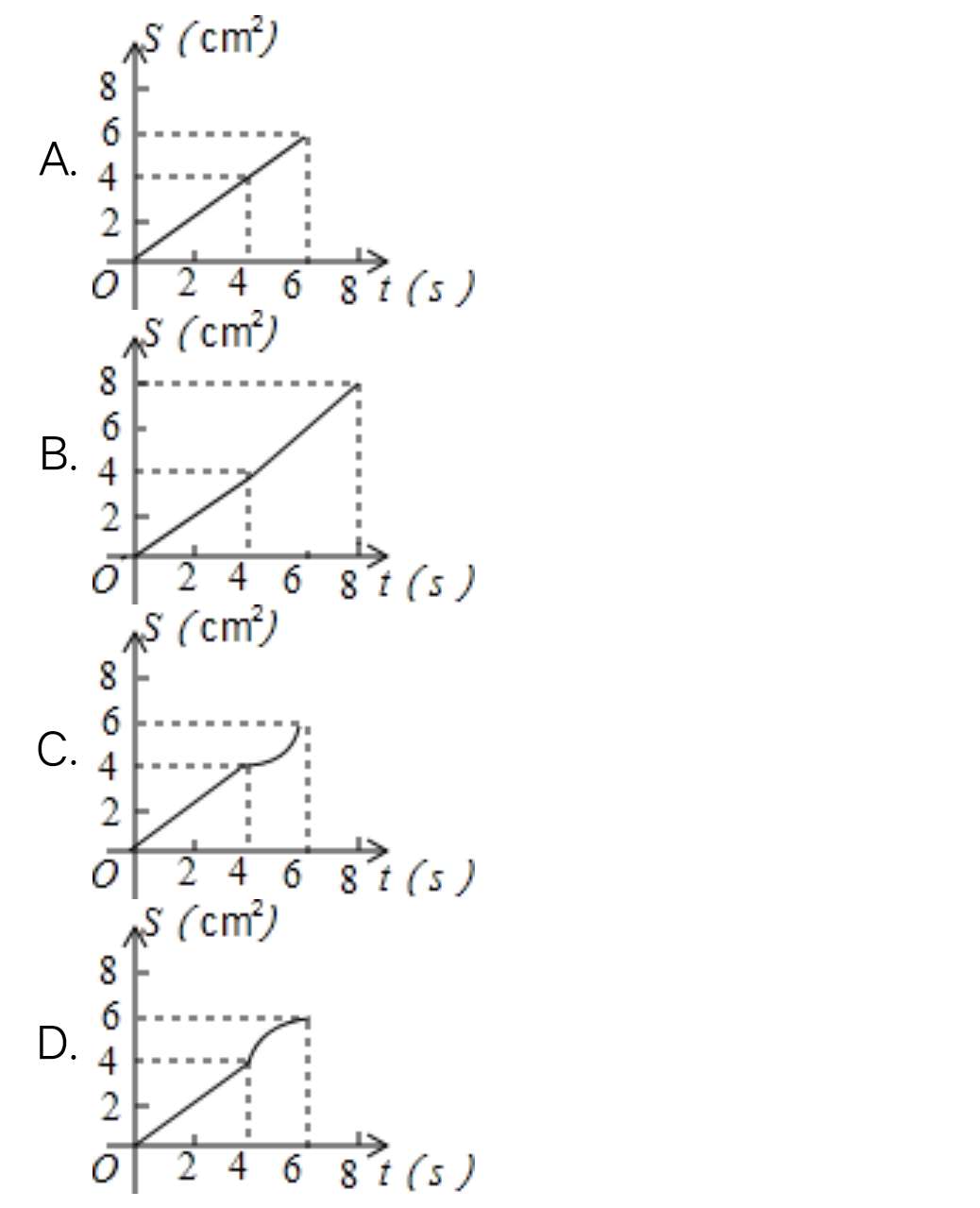 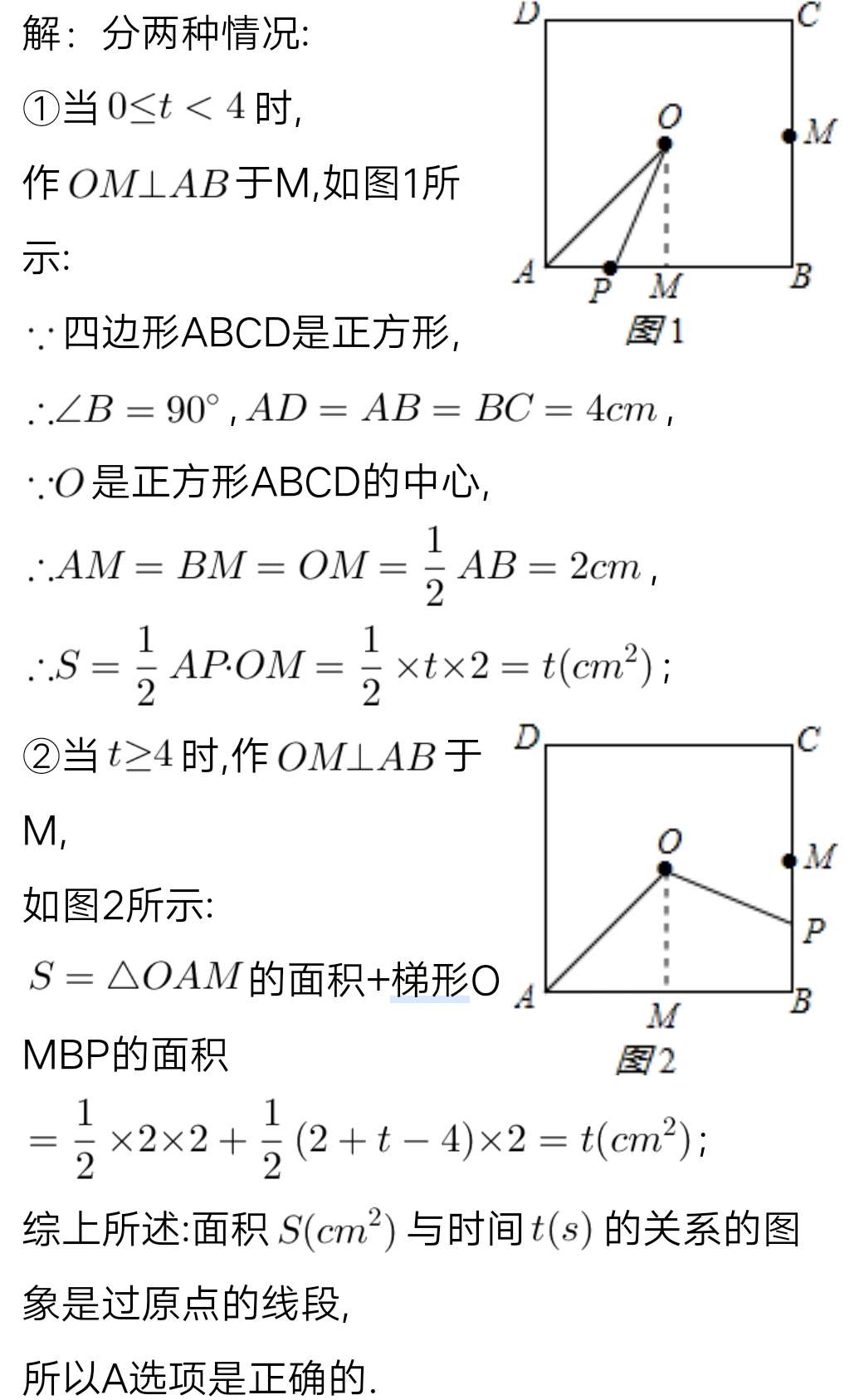 第二题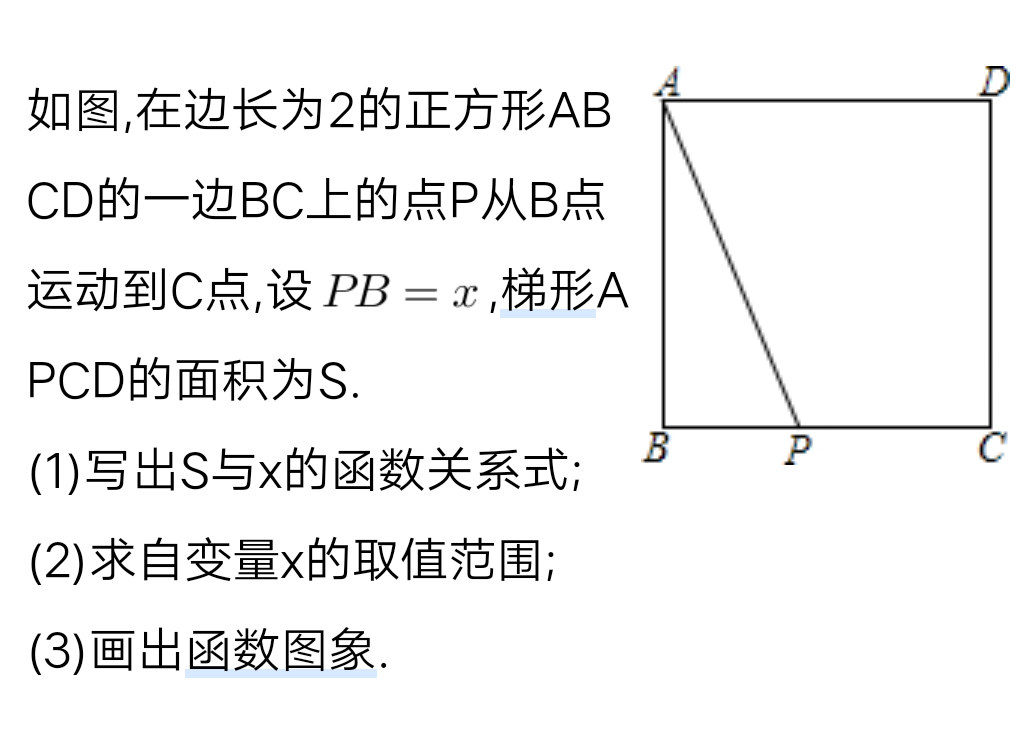 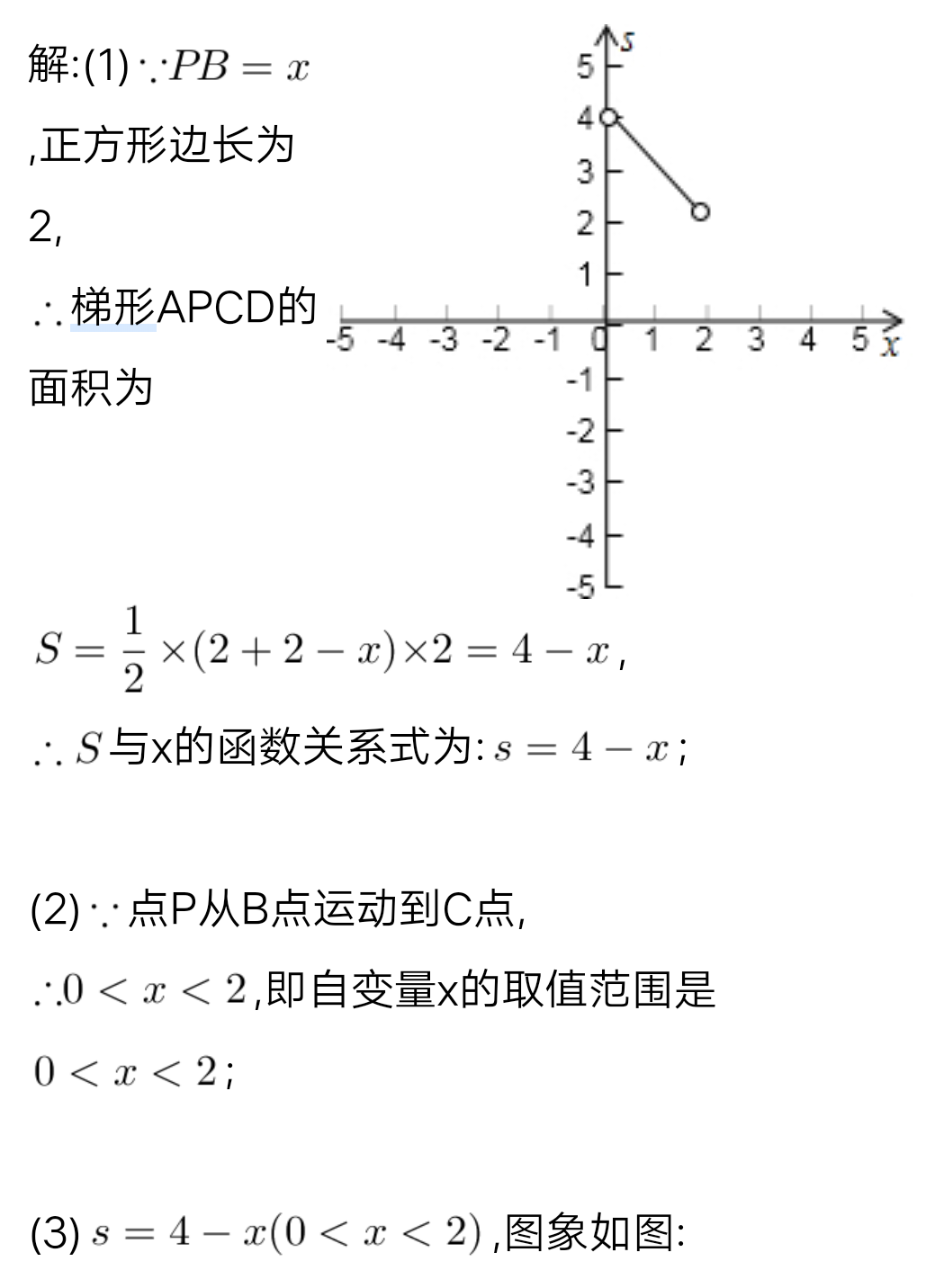 第三题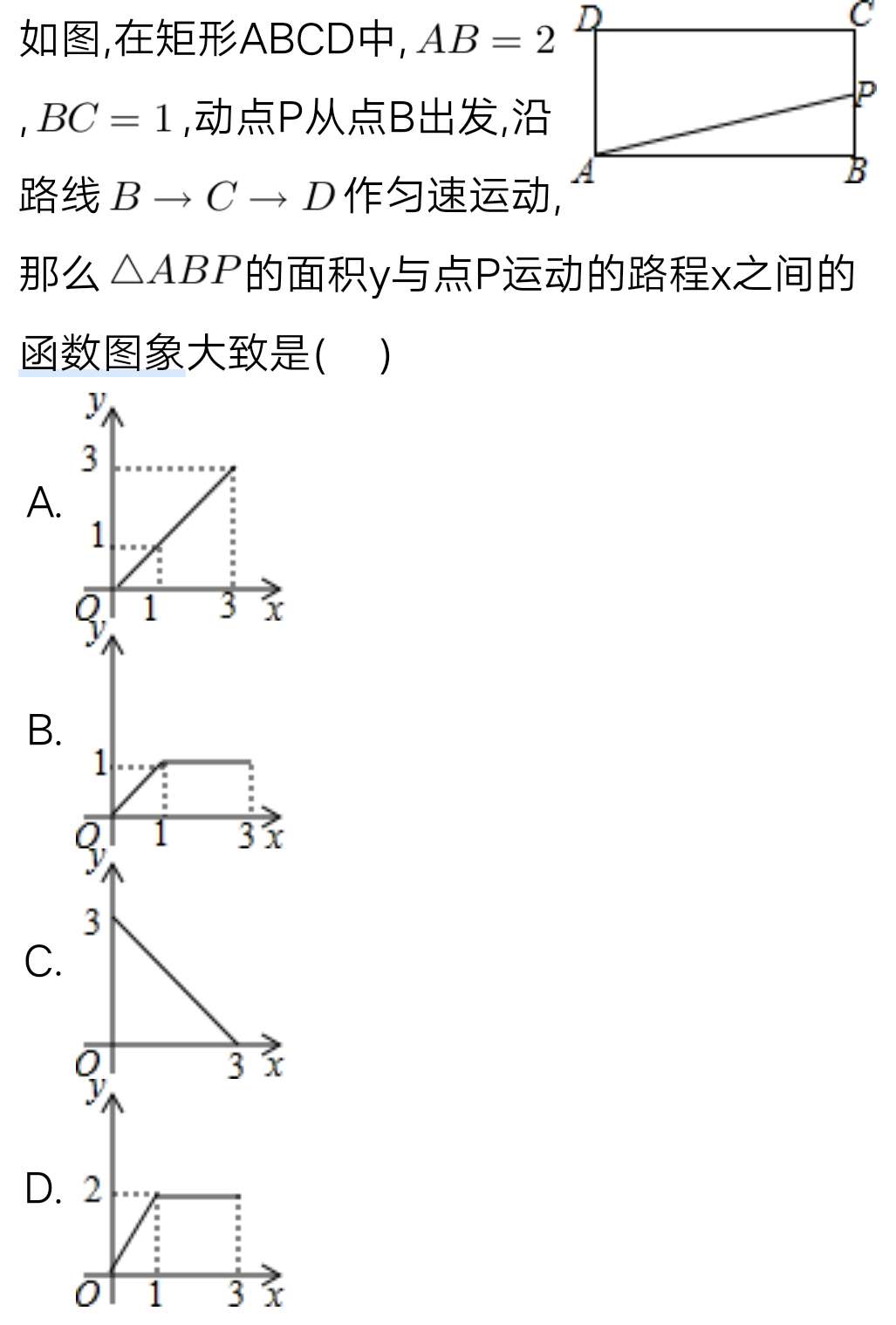 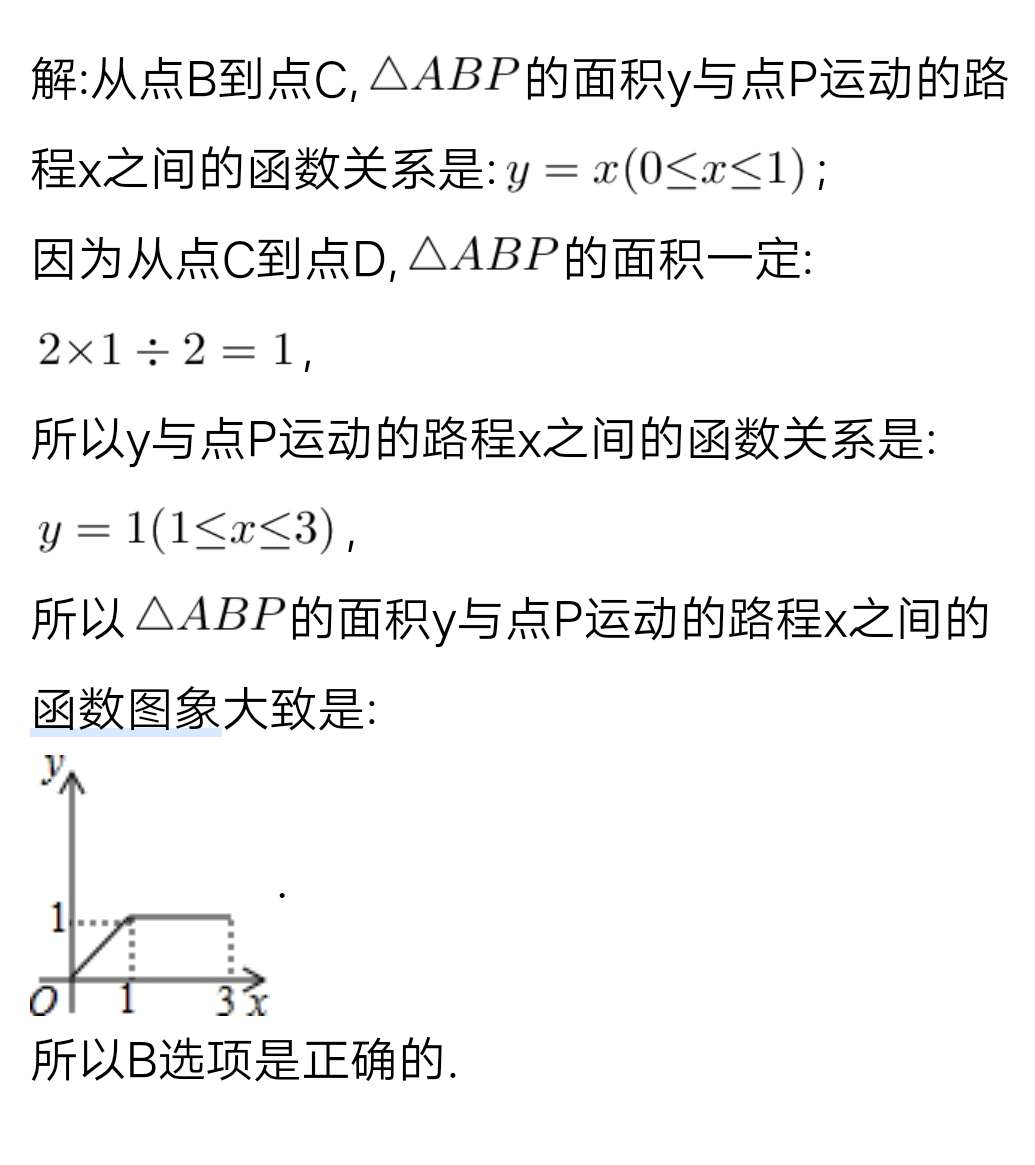 第四题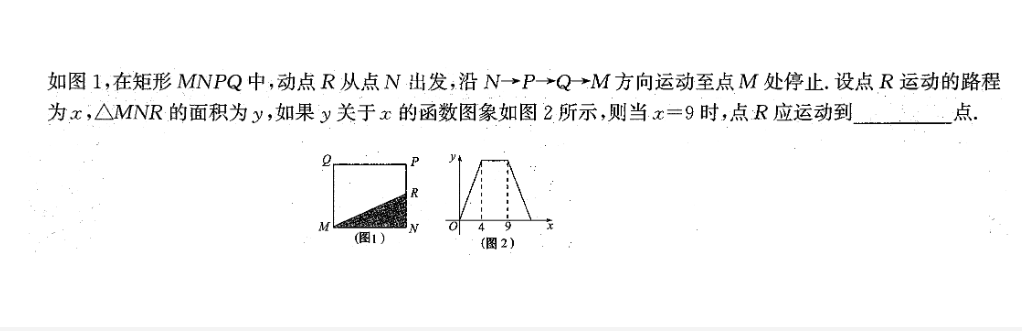 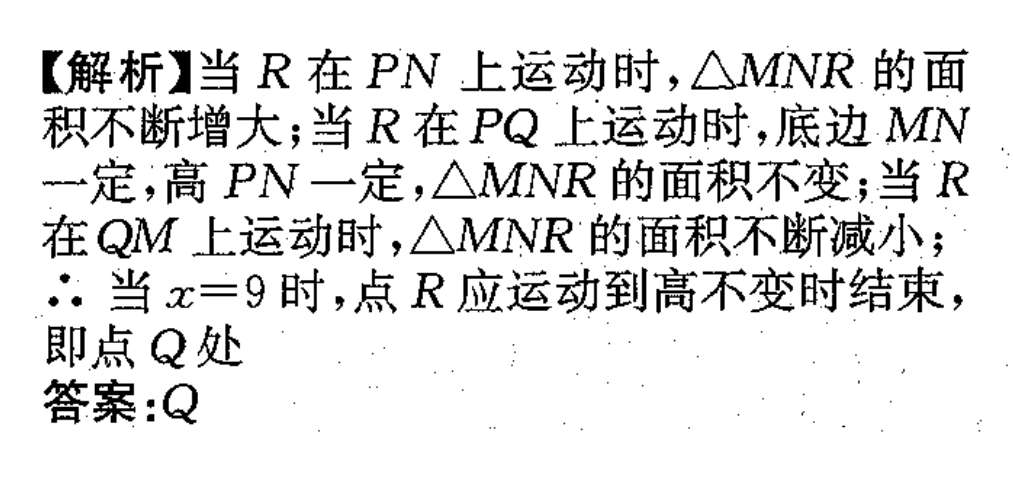 